Профилактика рака толстой кишки
1. Соблюдение правильного питания. Сбалансированная диета, содержащая достаточное количество овощей и низкое количество животных жиров снижает риск развития рака толстой кишки.
2. Людям с повышенным риском развития рака толстой кишки рекомендуется периодически проходить профилактические обследования, которые, в случае развития рака, позволят обнаружить болезнь на ранней стадии, которая хорошо поддается лечению. К таким профилактическим обследованиям относят анализ кала на скрытую кровь. Этот анализ рекомендуется проходить один раз в год после 45 лет. Раз в 2 года рекомендуется проходить профилактическую колоноскопию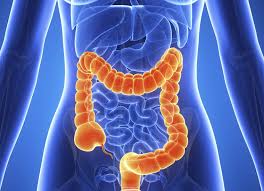                 Все о раке кишечникаЗабайкальский краевой онкологический диспансер2017 гКолоректальный рак (рак прямой и толстой кишки) - это заболевание, которое характеризуется появлением злокачественной опухоли в области толстой или прямой кишки.Предрасполагающие факторы развития рака толстой  кишки:
1. Полипоз, который представляет собой хроническое заболевание толстой кишки, характеризующееся появлением множества мелких доброкачественных образований в слизистой оболочке толстой и прямой кишки (аденомы или полипы). Полипоз нередко переходит в рак толстого кишки, и потому рассматривается как предраковое состояние.
2. Генетическая предрасположенность. Люди, близкие родственники которых болеют раком толстой и прямой кишки, имеют более высокий риск развития колоректального рака. 
3. Неспецифический язвенный колит и болезнь Крона являются хроническими воспалительными заболеваниями кишечника и значительно повышают риск развития рака толстой кишки.
4. Неправильное питание также способствует развитию рака толстой и прямой кишки. Так, например, чрезмерное употребление жирных продуктов, а также пищи, бедной растительными волокнами (клетчаткой), повышают риск развития колоректального рака.5. Курение, злоупотребление алкоголем, малоподвижный образ жизни, употребление в пищу некачественных продуктов повышают риск развития рака толстой кишки.
Симптомы и признаки рака толстого кишечника и прямой кишки
Колоректальный рак развивается медленно и длительное время может никак не проявлятся.Различают следующие основные симптомы рака толстой кишки:
1. Стул с примесью крови - это наиболее распространенный симптом колоректального рака. В некоторых случаях примесь крови в кале настолько мала, что может быть не замечена невооруженным глазом. 2. Хронические боли в животе, постоянный дискомфорт в животе, сильное и постоянное вздутие живота (метеоризм), урчание, которые не поддаются лечению с помощью диеты.
3. Периодические запоры, которые не поддаются обычному лечению и могут сменяться диареей (жидкий стул).
4. Ощущение неполного опорожнения кишечника после отхождения стула.
5. Снижение массы тела, потеря аппетита, выраженная слабость, анемия, которые не объясняются другими причинами.Если Вы наблюдаете у себя один или несколько вышеперечисленных признаков, срочно обратитесь к врачу для дальнейшего обследования.